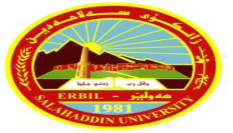 University of Salahaddin                                                                                           Chemistry DepartmentCollege of science                                                                                                                  2nd stage   Date:  16/4 /2023                                                                                                                  Time: 1hr                                                         Question BankQ1/ a-Which tie-lin(c1,c2.c3 or c4)have the ratio of aqueous layer/ organic layer 2.5:1, if you know the mixture contain (20%A.A, 30%Toluene,50%H2O). (10M)b-Apply phase rule on point (B&D). (10M)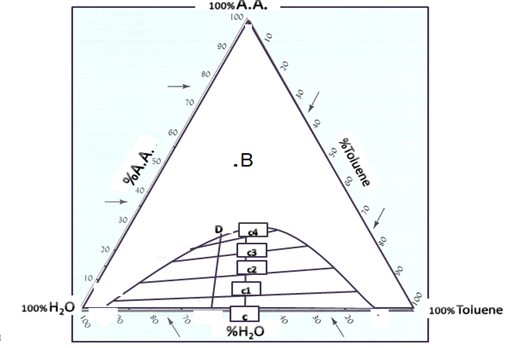 Q2/ In one of the practical experiments, (0.625 mol)N2O4 (g)was entered into a container with a capacity of 5 L, at 25˚C. When the reaction reached the state of equilibrium, it was found that the remind concentration of N2O4 equals 0.025 mol / liter. Calculate the value of KC  for this reaction: (20 M)                                            N2O4(g)  ↔  NO2(g)                                                            Q3/Calculate the molecular weight of toluene, as it was mixed with water in a steam distillation apparatus, and it was found that the volume of water = 5 ml, volume of toluene = 25 ml, and the vapor pressure of the two substances = 101.4 mm / Hg. If you know that d. toluene= 0.8669g/ml,d. H2O= 0.995gm/ml,V.P H2O=53.409 mm / Hg.(20M)Q4/ a- Drive the relation between (K & ΔG°)?   (10M)b-Explain by the diagram effect of pressure on water phenol binary system (15M) c- Draw the cooling curve for the mixture at point Z . (15M)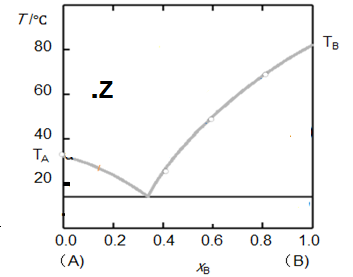 Good Luck                                                                             Aveen AL-Saka